Контакты региональных тьюторов и график консультаций ФотографияИнформация о региональном тьютореПредмет консультацииКонтактыГрафик консультаций руководителей и педагогов Центров образования «Точка роста»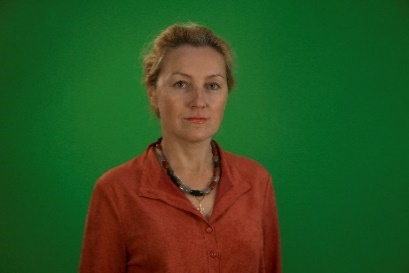 Горбатова Ольга Николаевна, кандидат педагогических наук, заведующий кафедрой естественнонаучного образования КАУ ДПО «АИРО имени А.М. Топорова», руководитель отделения по естественнонаучным дисциплинам краевого УМООбщие вопросы организационно-методического сопровожденияgorbatovaon@rambler.ru/3852/555-897 доб. 2414Понедельник-пятница с 9.00 до 15.00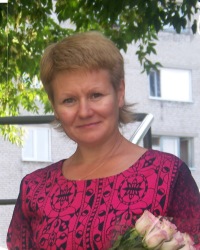 Полякова Инесса Юрьевна, руководитель Центра дополнительного образования детей «Дом научной коллаборации им. В.И. Верещагина» ФГБОУ ВО «Алтайский государственный университет», методист кафедры естественнонаучного образования КАУ ДПО «АИРО имени А.М. Топорова», заместитель руководителя отделения по естественнонаучным дисциплинам краевого УМООбщие вопросы организационно-методического сопровождения. ХимияТелеграмм каналТочка роста Алтайский край: химияhttps://t.me/+dTK5jfcRuzY1ZWIy+7 913 249-81-20ina.polyakova@yandex.ruПятница с 16.00 до 17.00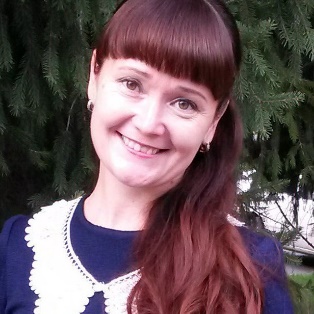 Шорина Анна Александровна, кандидат биологических наук, доцент кафедры естественнонаучного образования КАУ ДПО «АИРО имени А.М. Топорова»Общие вопросы организационно-методического сопровождения. БиологияТелеграмм каналБиология. "Точка роста" Алтайский край.https://t.me/tochkirosaasch2@mail.ruПонедельник, среда, пятница с 11.00 до 16.00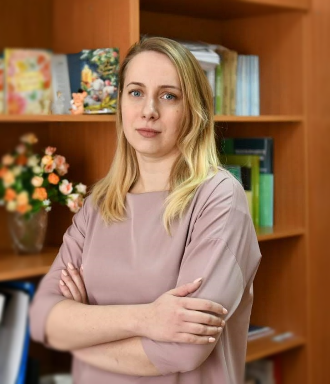 Ликарь Наталия Александровна, методист кафедры естественнонаучного образования КАУ ДПО «АИРО имени А.М. Топорова», учитель физики муниципального автономного общеобразовательного учреждения «Средняя общеобразовательная школа №137» г. БарнаулаОбщие вопросы организационно-методического сопровождения. Физикаnata141208@mail.ruТелеграмм канал «Цифровое оборудование в кабинетах физики»t.me/fizikatochkarostaСреда с 11.00 до 17.00 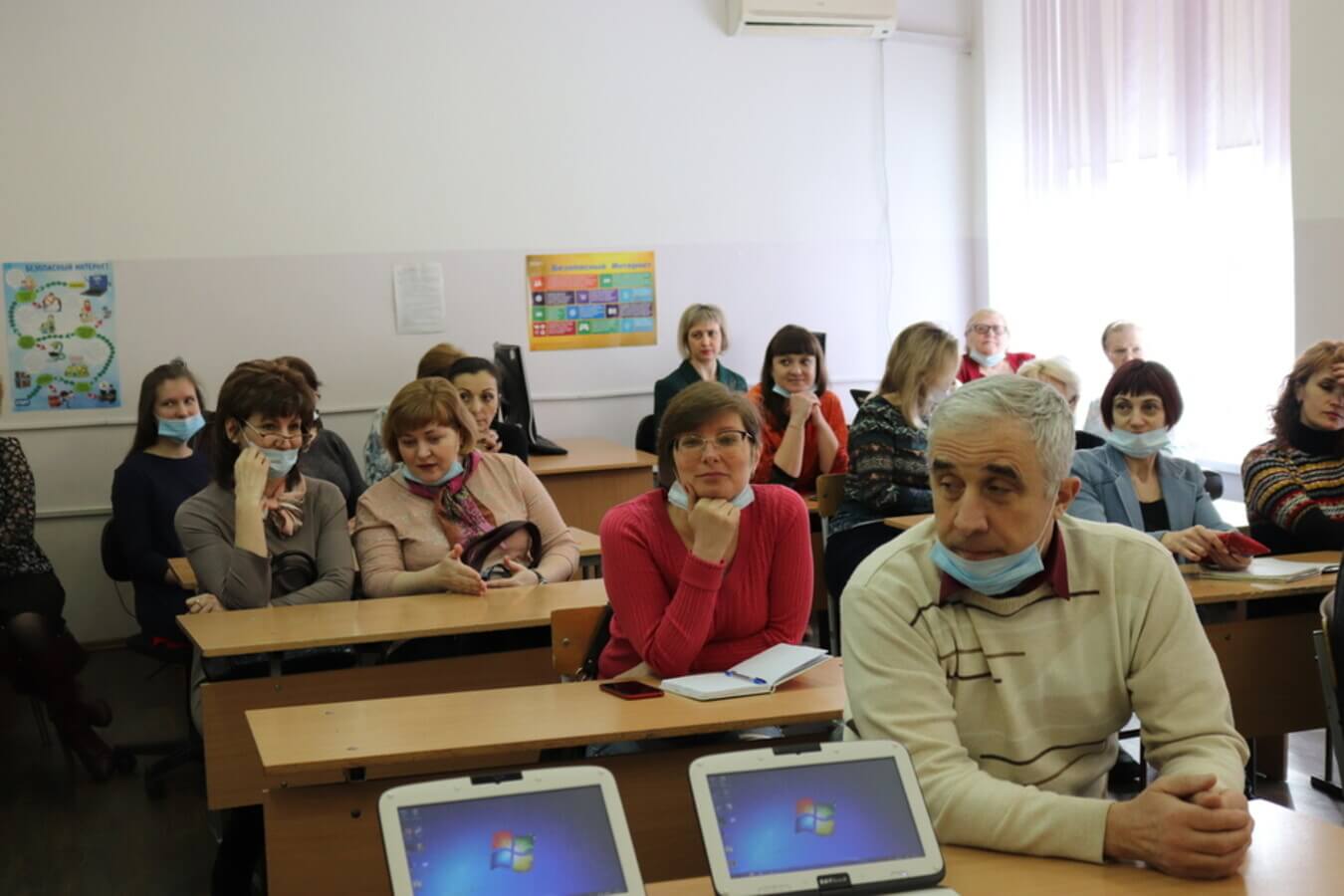 Аборнев Сергей Михайлович, кандидат физико-математических наук, доцент кафедры математического образования, информатики и ИКТ КАУ ДПО «АИРО имени А.М. Топорова», заместитель руководителя отделения по информатике краевого УМОШахматы89619909516s.abornev@akipkro.ruПонедельник-пятница с 9.00 до 15.00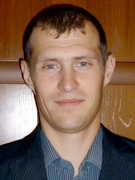 Зубов Алексей Александрович, старший преподаватель кафедры математического образования, информатики и ИКТ КАУ ДПО «АИРО имени А.М. Топорова», учитель информатики и ИКТ МБОУ «Гимназия № 42» г. Барнаула, руководитель отделения по информатике краевого УМООрганизационно-методическая поддержка. ИнформатикаZuboa2801@gmail.ruПонедельник-пятница с 9.00 до 15.00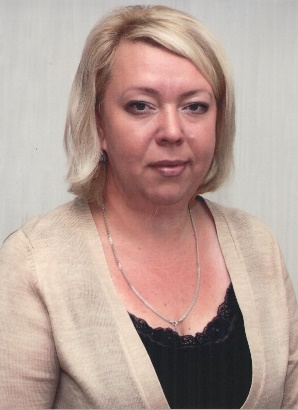 Логинова Елена Викторовна, старший преподаватель кафедры социалтизации и развития личности КАУ ДПО «АИРО имени А.М. Топорова», руководитель отделения по ОБЖ краевого УМООрганизационно-методическая поддержка. ОБЖljljirf@yandex.ruПонедельник-пятница с 9.00 до 15.00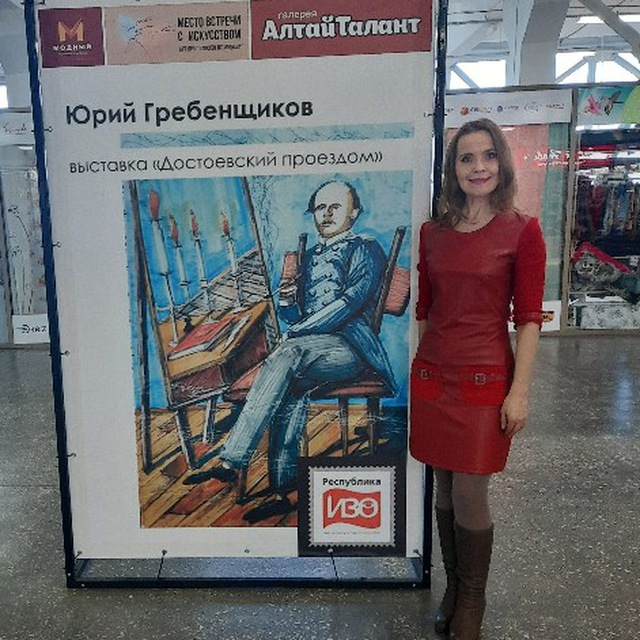 Леонтьева Ольга Васильевна, методист кафедры естественнонаучного образования КАУ ДПО «АИРО имени А.М. Топорова», старший преподаватель кафедры технологии ФГБОУ ВО «Алтайский государтвенный гуманитарно-педагогический университет имени В.М. Шукшина», руководитель отделения по технологии краевого УМООрганизационно-методическая поддержка. Технология890395842038(3854) 338546Leonteva-ov@mail.ruТелеграмм канал  "Точка Роста". Технология. Алтайскийhttps://t.me/+d4U3p6iW0VowYmZiПонедельник-пятница с 9.00 до 15.00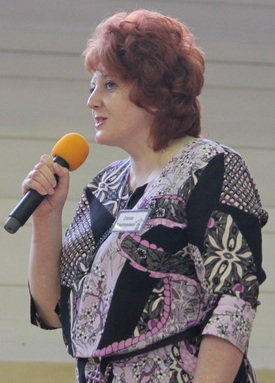 Пузырная Елена Викторовна, руководитель Ассоциации «Образовательная робототехника в Алтайском крае»Организационно-методическая поддержка. РобототехникаСайт «Образовательная робототехника в Алтайском крае» http://robot.uni-altai.ru/persony/puzyrnaya-elena-viktorovna?ysclid=l98h9ennr8499287277 тел.:+7-903-957-86-67e-mail: puzyrnaya.elena@mail.ru Четверг с 9.00 до 13.00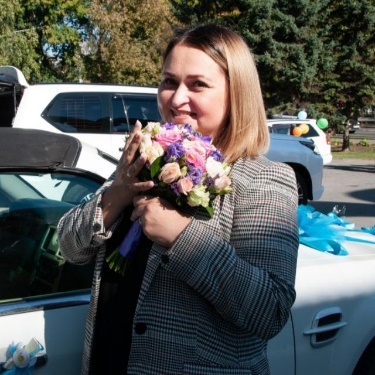 Ковалева Екатерина Сергеевна, методист КАУ ДПО «АИРО имени А.М. Топорова»Общие вопросы организационного сопровождения+7 913 252-87-15Телеграмм канал «Точка роста» Алтайский край 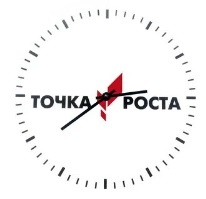 Понедельник-пятница с 9.00 до 15.00